ՄԱՄԼՈ ՀԱՂՈՐԴԱԳՐՈՒԹՅՈՒՆ

Եվրոպական ժառանգության մրցույթի / Եվրոպա Նոստրա մրցույթի հաղթողների շարքում երկու նախագիծ Հայաստանից  

2019 թվականի մայիսի 21-ին Հաագայում Եվրոպական հանձնաժողովն ու Եվրոպա Նոստրան` Եվրոպայի ժառանգության պահպանման առաջատար ցանցը, հայտարարեցին ԵՄ «Ստեղծարար Եվրոպա» ծրագրի կողմից ֆինանսավորվող Եվրոպական ժառանգության մրցանակաբաշխություն/ «Եվրոպա Նոստրա» մրցանակաբաշխություն 2019-ի` այս ոլորտի Եվրոպայի ամենահեղինակավոր մրցանակի հաղթողներին: Պահպանման, հետազոտության, նվիրված ծառայության, կրթության, վերապատրաստման և իրազեկման բարձրացման ոլորտներում նշանակալի ավանդ ունեցող 25 մրցանակակիր է ընտրվել 16 երկրից: Հաղթողների շարքում են հայաստանյան երկու խոշոր նախագծեր՝ հետազոտության կատեգորիայում է հայ-իտալական համագործակցության Սոլակ 1-ը, որը Կոտայքի մարզում գտնվող հուշարձանի կանխարգելիչ հնագիտության մոդել է, և Կրթության, վերապատրաստման և  իրազեկվածության բարձրացման կատեգորիայում՝ Կրեատիվ տեխնոլոգիաների ԹՈՒՄՈ կենտրոնն է։ Հաղթողները կպարգևատրվեն հոկտեմբերի 29-ին Փարիզում կայանալիք Եվրոպական ժառանգության մրցանակաբաշխության արարողության ժամանակ, որն անցկացվելու է Եվրոպական ժառանգության համագումարի ընթացքում:«Եվրոպա Նոստրա» մրցանակը կտրվի նաև ԵՄ «Ստեղծարար Եվրոպա» ծրագրին չմասնակցած ժառանգության պահպանման նշանակալի հաջողության 2 պատմությունների համար` Թուրքիայից և Շվեյցարիայից: 
Այժմ քաղաքացիները Եվրոպայից և ամբողջ աշխարհից կարող են առցանց քվեարկել «Հանրության ընտրություն» մրցանակի համար և աջակցել հաղթողի թեկնածուներին իրենց կամ այլ եվրոպական երկրներից:
2019 թվականին մրցանակի արժանացած այդ նվիրյալ անհատների և Եվրոպական ժառանգության օրինակելի նախաձեռնությունների շարքում են` 1997 թվականին հրդեհից վնասված և այժմ հանրության առաջ իր դռները բացած կրոնական ժառանգության նշանավոր կոթող Թուրինի Սբ. Պատանքի մատուռի մանրակրկիտ վերականգնումը, գնչուների թվային արխիվի զարգացումը` միջազգայնորեն հասանելի հարթակ, որը հասանելի կդարձնի գնչուական մշակույթն ու պատմությունը, ինչպես նաև գնչուների կողմից պատմվող պատմությունների միջոցով կպայքարի կարծրատիպերի դեմ, Եվրոպայի ժառանգությամբ զբաղվող ամենահին ՀԿ-ներից մեկը` որը արդեն 175 տարի է իրեն նվիրել է Նորվեգիայում ժառանգության պահպանմանը, վերապատրաստման ծրագիր Սիրիայից` տեղահանված ժառանգության պահպանման փորձառու մասնագետների համար, որը իրականացվում է Ստամբուլում Գերմանական ինստիտուտի կողմից, որն հզոր օրինակ է ծառայում եվրոպական և այլ երկրների համար:Եվրահանձնաժողովն ու Եվրոպա Նոստրան նաև հայտարարել են Փարիզի հրշեջներին Եվրոպական ժառանգության հատուկ մրցանակ հանձնելու մասին: Ոստիկաններիի և ոլորտի մասնագետների հետ միասին ապրիլի 15-ին հրշեջները խիզախորեն և հմտորեն կռվի բռնվեցին Փարիզի Աստվածամոր տաճարը համակած կրակի հետ և կարողացան ոչնչացումից փրկել հիմնական կառույցն ու ներսում գտնվող նմուշները: Կարդացե՛ք «Ժառանգությանը նվիրված ծառայություն» անվանակարգում հատուկ մրցանակի մասին առանձին մամլո հաղորդագրությունը այստեղ:«Ես չափազանց հպարտ եմ Եվրոպական ժառանգության մրցանակաբաշխություն/ «Եվրոպա Նոստրա» մրցանակաբաշխություն 2019-ի բոլոր հաղթողներին շնորհավորելու համար: Ժառանգության պահպանման այս հերոսները` պրոֆեսիոնալներն ու կամավորները ամբողջ Եվրոպայից, իրապես հրաշալի աշխատանք են կատարել: Եվրոպայի ժառանգություն համարվող կոթողներն, տեղանքներն ու ոչ նյութական հարստությունը վերականգնելու, պահպանելու, դրանց աջակցելու կամ խթանելու իրենց աշխատանքը անգնահատելի է: Մրցանակները մեր տնտեսության, շրջակա միջավայրի, մշակույթի և կյանքի որակի վրա ժառանգության պահպանման ծրագրերի հսկայական ազդեցության ապացույցն են: Եվրոպական ժառանգությունը նրա ապագայի և բարեկեցության հիմքն է: Սա կարևոր հաղորդագրություն է ԵՄ կառույցների ապագա ղեկավարներին և բոլոր քաղաքացիներին, հատկապես գալիք եվրոպական ընտրություններին ընդառաջ»,- ասել է օպերային նշանավոր երգիչ և Եվրոպա Նոստրայի նախագահ Պլաչիդո Դոմինգոն:«Մեր մշակութային ժառանգությունը մեր ընդհանուր հարստությունն է, անցյալն է, որ հիմքի վրա պետք է կառուցենք մեր ապագան: Այն իր տեղն ունի մարդկանց սրտերում և առօրյա կյանքում ու այն անփոխարինելի է պատկանելության զգացումը խթանելու համար: Եվրոպայի մշակութային ժառանգության տարին, որը մենք նշեցինք 2018 թվականին, ընդգծել է դրա այս կարևոր դերը: Այժմ մեր խնդիրն է շարունակել խթանել ձեռքբերումները գալիք տարիներին: Այս տարի Եվրոպական ժառանգության մրցանակաբաշխություն/ «Եվրոպա Նոստրա» մրցանակաբաշխություն 2019-ի հաղթողները իրենց ներգրավվածությամբ և աշխատանքի որակով կարևոր դեր են խաղացել այս գործընթացում և ես իմ ջերմ շնորհավորանքներն եմ իրենց հայտնում»,- ասում է Կրթության, մշակույթի, երիտասարդության և սպորտի հարցերով Եվրոպական միության հանձնակատար Տիբոր Նավրաչիչը:Ամբողջ Եվրոպայից ժառանգության պահպանման մասնագետներից կազմված անկախ ժյուրին քննել է 34 եվրոպական երկրների կազմակերպությունների և անհատների կողմից ներկայացված շուրջ 149 դիմում և ընտրել է հաղթողներին:Հաղթողները պարգևատրվելու են հոկտեմբերի 29-ին Փարիզում տեղի ունենալիք Եվրոպական ժառանգության մրցանակաբաշխության արարողության ժամանակ, որը վարելու են եվրահանձնակատար Տիբոր Նավրաչիչն ու մաեստրո Պլաչիդո Դոմինգոն և որը կազմակերպված է լինելու Ֆրանսիայի Հանրապետության նախագահ Էմանուել Մակրոնի բարձր հովանու ներքո:Արարողությանը մասնակցելու են բարձրաստիճան պաշտոնյաներ ԵՄ կառույցներից և անդամ պետություններից, ժառանգության պահպանման կազմակերպությունների ղեկավար ներկայացուցիչներ և նվիրված պրոֆեսիոնալներ և աջակիցներ ամբողջ Եվրոպայից: 
Հաղթողները կներկայացնեն ժառանգության պահպանման ուղղությամբ իրենց հաջողությունները հոկտեմբերի 28-ին Գերազանցության ցուցահանդեսի ժամանակ: Նրանք նաև կմասնակցեն Եվրոպական ժառանգության համագումարի այլ միջոցառումներին, որոնք տեղի կունենան 2019 թվականի հոկտեմբերի 27-ից 30-ը:2020 թվականի մրցույթի հայտերի ընդունման մասին հայտարարությունը կտեղադրվի 2019 թվականի հունիսին մրցույթի կայքում:2019 Մրցանակակիրներ(Այբբենական կարգով՝ ըստ երկրի)Պահպանում անվանակարգMontreuil Bonnin ամրոց, ՖրանսիաՄուցո պարսպապատ բնակավայր, ՎրաստանԹուրինյան պատանքի մատուռ (Սուրբ Հովհաննես Մկրտիչ եկեղեցի) Թուրին, Իտալիա Սուրբ Բավոնի տաճար Հարլեմ, Նիդերլանդներ Լուիզ Ադիթ թագուհու համալիր, Զաբժե, ԼեհաստանՀնագիտական մնացուկների տաղավար, Սելյե, ՍլովենիաԼիթիկայի (Ս՛Հոսթալի) քարանոց, Մենորկա, ԻսպանիաՊարտալ պալատի աղոթարան, Ալ-Համբրա, Գրանադա, Իսպանիա Փառքի Դարպաս, Սանտյագո դե Կոմպոստելա, Իսպանիա Միջնադարյան հարկերի պահոց, Ինգատորպ, ՇվեդիաYr Ysgwrn, Trawsfynydd, Ուելս, Միացյալ թագավորություն Հետազոտություն անվանակարգ​Սոլակ 1: Կանխատեսումային հնագիտության մոդել, Հայաստան/Իտալիա Վերոնա: Van Eyck հետազոտություն OpeN Access-ով, ԲելգիաՌոմԱրխիվ - գնչուների թվային արխիվ, Գերմանիա Նվիրվածություն անվանակարգ VVIA - Արդյունաբերական հնագիտության ֆլամանդական ընկերակցություն, ԲելգիաFortidsminne foreningen – Նորվեգիայի ազգային վստահություն, Նորվեգիա Կրթություն, վերապատրաստում և իրազեկում անվանակարգ Թումո ստեղծարար տեխնոլոգիաների կենտրոն, Երևան, Հայաստան Պատմության Ռադար 1938, Վիենա, Ավստրիա Փայտյա նավաշինության Բետինայի թանգարան, Խորվաթիա Եվրոպա հուշարձան, Բեռլին, Գերմանիա Մշակության ժառանգության սպասավորներ, Գերմանիա Մշակույթի հունական արահետներ, Աթենք, ՀունաստանՄշակութային տարածքների քարտեզագրում Ալպյան տարածքներում, Վալ Գրանդե ազգային այգի, ԻտալիաLe Dimore del Quartetto, Միլան, Իտալիա Տեղ արքայական սեղանի շուրջ, Վարշավա, Լեհաստան«Եվրոպա Նոստրա» մրցանակ կտրվի նաև ԵՄ «Ստեղծարար Եվրոպա» ծրագրին չմասնակցող եվրոպական երկրներից երկու արժեքավոր նվաճումների համար  Պահպանում անվանակարգ«Բողազիչի» համալսարանի Գոզլուկուլե պեղումենրի հետազոտական կենտրոնՏարսոն, ԹուրքիաՆվիրվածություն անվանակարգՊրն. Լեոնարդ Գիանադդա, Մարտինի, Շվեյցարիա Ուրարտական հնագիտական ժառանգության ուսումնասիրության նախապես  կանխատեսված հնարավոր հնավայրերի ուսումնասիրության մոդել, Հայաստան/ԻտալիաՈւրարտական կայսրությունը հայկական առաջին պետական միավորն է, որը պատմական ասպարեզ եկավ մ.թ.ա IX դարում, աստիճանաբար զարգանալով անկում ապրեց մ.թ.ա VII դարում: Այս քաղաքակրթության մասին մինչև հիմա բազմաթիվ ուսումնասիրություններ կան արված տարբեր ազգություններ ներկայացնող գիտնականների կողմից, որոնց ուսումնասիրությունների արդյունքում ի հայտ են եղել ուրարտուին պատկանող բազմաթիվ արժեքավոր գտածորներ։ «Այս համագործակցությունը մինչև հիմա քիչ ուսումնասրված ուրարտական ժառանգության միջազագային և մինչդիստիպլինար ուսումնասիրության պտուղն է։ Այն մի հիանալի օրինակ է թէ ինչպես կարելի է ստանալ հիանալի արդյունք ունենալով շատ քիչ քանակությամբ ռեսուրսներ» ,_ այսպես է բնութագրել ժյուրն ծրագիրը։   Կոտայքի հետախուզական ծրագրի շրջանակներում նախապես կանխատեսված հնավայրերի ուսումնասիրության մոդելի և ժամանակակից տեխնիկական միջոցների օգտագործումը թույլ տվեց Կոտայքի տարածաշրջանում ուսումնասիրել 100-ից ավելի նոր հնավայրեր, որոնք թվագրվում են պալեոլիթիվ մինչև միջնադար։ Այս մոդելի և GIS ծրագրի օգտագործման արդյունքում հաջողվեց հայտնաբերել  Սոլակ-1 հնավայրը, որը իր տեսակի մեջ առայժմ միակն է տարածաշրջանում և  կարեւոր տեղեկություններ է տալիս Ուրարտուի բնակավայրի ընդլայնման բացը լրացնելու համար։ Հնավայրի պեղումները իրականացվում են ժամանակակից հնագիտության մեջ ընդունված շերտագրական պեղումների մեթողով, օգտագործելով ժամանակակից տեխնոլոգիաները և մեթոդները։ Պեղումների ընթացքում համագործակցել են տարբեր ոլորտների մասնագետներ՝ հնաբուսաբան, հնակենդանաբան, մարդաբան, քիմիկոս, ճարտարապետ, երկրաձևաբան, քարտեզագիր, թանգարանագետ և այլն։ Դաշտային աշխատանքները իրականացվել են Հայաստանից, Իտալիայից, Իրանից, ԱՄՆ-ից, Չեխիայից և այլ երկրներից հրավիրված մասնագետներ։ Ապագայում նախատեսվում է հնավայրի տարածքում ստեղծել էկո-հնագիտական պարկ, որը հագեցած կլինի անցումներով, ինֆորմացիոն վահանակներով, ինֆորմացիոն կենտրոնով և տուրիստական իրֆրաստրուկտուրայի համար անհարաժեշտ այլ բաղադրիչներով։ Ծրագրի կարարած աշխատանքների շնորհիվ հնավայրերը վերածվում են զբոսաշրջությունը խթանող կայուն կենտրոննների, որոնք զարգազնում են համայքային տնտեսությունը, ապահովելով ուրարտական ժառանգության փոխանցումը ապագա սերունդներին։ «Հայ-իտալական համագործակցությունը բացահայտում է մշակութայանին կապերի շարունակականությունը, որը հնագույն ժամանակներից հասել է մինչև այսօր, հնությունը դարձնելով ոչ թէ համայքային կյանքի խորթ մի տարրը, այլև նրա անբաժանան բաղադրիչը։ Սոլակ-1 հնավայրը կարող է դառնալ Հայաստանի առաջին հնագիտական պարկը»,_նշել է ժյուրին։Հայաստանը փոքր երկիր է, որը ունի հարուստ մշակութային ժառանգություն։ Այս առումով Կոտայքի հետախուզական ծրագիրը կարևոր դեր է կատարում հնագիտության ոլորտում, գիատական հետազոտության մեթոդի և Հարավային Կովկասում առաջին հնագիտական պարկի ստեղծման նախաձեռնության շնորհիվ։ Ծրագրի բոլոր աշխատանքները իրականացվում են տեղական գիտնականների և հաստատությունների հետ սերտ համագործակցությամբ: Հատուկ ուշադրություն է դարձվում տեղական անձնակազմի և որակյալ աշխատակիցների վերապատրաստմանը, դաշտում դասընթացների և միջոցառումների, ինչպես նաև Հայաստանի բուհերից ուսանողների գիտական վերապատրաստման միջոցով: «Ծրագիրը համատեղում է դաշտային դասընթացների անցկացումը և գիտական ուսումնասիրությունը,_ նշել է ժյուրին,_ ապահեվելով կայուն կառավարում և մշակութային ժառանգության պահպանության ապահովումը»։Հավելյալ տեղեկությունների համար. Annarita Bonfanti | annaritastefan.bonfanti01@universitadipavia.it | 00 33 19529043Թումո ստեղծարար տեխնոլոգիաների կենտրոն, Երևան, ՀայաստանՎերջին տարիներին Հայաստանը հաղոջությամբ իրացրել է թվային դարաշրջանի ընձեռած հնարավորությունները: Երկիրը դարձել է տեխնոլոգիական կենտրոն և ապացուցել է մեծ շուկայում իր մրցունակությունը: Թումո ստեղծարար տեխնոլոգիաների կենտրոնը առանցքային դեր է ունեցել այս գործընթացում` միատեղելով նորագույն տեխնոլոգիաները տեղի մշակութային ժառանգության հետ` Հայաստանի երիտասարդությանը անվճար կրթություն տալու համար: Այս պահին ծրագիրը իրականացվում է Հայաստանի 4 քաղաքներում և Փարիզում: Թումոն հիմնադրվել և մեծ մասամբ ֆինանսավորվել է Սեմ Սիմոնյանի և Սիմոնյան կրթական հիմնադրամի կողմից: Հետագայում Հայաստանի կենտրոնական բանկի և Հայաստանի ընդհանուր բարեգործական միության հետ գործընկերությունը հնարավորություն տվեց հիմնել Հայաստանում գտնվող մյուս կենտրոնները, իսկ ԵՄ ֆինանսավորման շնորհիվ զարգացվեցին կենտրոններում իրականցվող ծրագրերը: 12-ից 18 տարեկանները Թումոյում միաձուլում են իրենց մշակութային առանձնահատկությունները ամենաժամանակակից գործիքների հետ ստեղծագործական այնպիսի դասընթացներում, ինչպիսիք են անիմացիա, երաժշտություն, ստեղծագրություն, ռոբոտաշինություն և խաղերի ծրագրավորում: Լավ օրինակ է Սմիթսոնյան ինստիտուտի և CyArk-ի հետ միասին անցկացված նախագիծը, որի ընթացքում մի խումբ ուսանողներ իրականացրեցին Հայաստանի ժառանգության կարևոր նմուշների` Նորավանքի և Արենիի քարանձավային համալիրի թվայնացումը: Ժյուրին նշել է, որ «Թումոն հստակ պատկերացնում է կրթական գործընթացը և համակողմանի մոտեցում է ցուցաբերում` ժամանակակից տեխնոլոգիաների միջոցով  խոցելի խմբերի պատանիներին ներգրավվելով կրթության տարբեր ոլորտներում: Կրթական ծրագրերը նպաստում են նաև նյութական և ոչ նյութական ժառանգության թվայնացման միջոցով պահպանմանը:Թումոն չափազանց նորարարական է մոտենում կրթությանը` ներառելով կրթական ծրագրի մեջ ինքնակրթությունը, պրակտիկ դասընթացները ու աշխատարանները: Այս հիբրիդային ծրագիրը օգնում է ուսանողներին զարգացնել այնպիսի ճկուն հմտություններ, որոնք հնարավորություն կտան լինել նախաձեռնողական, հոգատար, թիմային խաղացող և հաղորդակցության մեջ ազատ: Ստանդարտից դուրս մտածելը առանցքային դեր ունի բոլոր ծրագրերում: «Թումոն համատեղում է դասընթացները ինքնազարգացման պրակտիկների հետ, ինչը ապացուցված առաջադեմ մոտեցում է մշակութային ժառանգության պահպանմանն ուղղված կրթության դեպքում: Մոտեցումը հնարավորություն է տվել գործնական առաջադրանքները հարմարեցնել անձնական և ընդհանուր նպատակներին»,- իր խոսքում նշել է ժյուրին: 2011 թվականից սկսած գործունեության արդյունքները տպավորիչ են: Արդեն կառուցվել և գործում են 4 կրթական կենտրոններ: Այս տարիների ընթացում ուսում ստացած պատանիների թիվը գերազանցում է 30 հազարը, իսկ արդեն այս պահին ներգրավված է 14 հազար ուսանող: Թումոյի կողմից կիրառվող կրթության հաջող բանաձևը արդեն արտահանվում է` 2018-ին  կենտրոններ են հիմնվել նաև Փարիզում և Բեյրությում: «Ծրագիրը ցույց է տվել եվրոպական այլ քաղաքներում նոր կենտրոնների ստեղծման և առկա ծրագրերի ընդլայնման իր ներուժը»,- ասել է ժյուրին:Հավելյալ տեղեկությունների համար. Զարինե Բուդաղյան I Zara.budaghyan@tumo.org I 00 37 477332821ՆախապատմությունԵվրոպական ժառանգության մրցանակաբաշխություն/ «Եվրոպա Նոստրա» մրցանակաբաշխությունԵվրոպական ժառանգության մրցանակաբաշխություն/ «Եվրոպա Նոստրա» մրցանակաբաշխությունները մեկնարկել են Եվրոպական հանձնաժողովի կողմից 2002 թվականին և այդ ժամանակից ի վեր կազմակերպվել են Եվրոպա Նոստրայի կողմից: Դրանք արժևորում և խթանում են ժառանգության պահպանումը, հետազոտությունը, մենեջմենթը, կամավորությունը, կրթությունն ու հաղորդակցությունը: Այսպիսով, նրանք նպաստում են մշակութային ժառանգության հասարակական լայնածավալ ճանաչմանը՝ որպես Եվրոպայի տնտեսության և հասարակության ռազմավարական ռեսուրս: Մրցանակները ֆինանսավորվում են Եվրոպական միության «Ստեղծարար Եվրոպա» ծրագրի կողմից:     Վերջին 17 տարիների ընթացքում 39 երկրներից կազմակերպություններ ու անհատներ 3032 դիմում են ներկայացրել մրցանակների համար: Դիմումների քանակով Իսպանիան առաջինն է՝ 527 նախագծով, Իսպանիային հաջորդում է Իտալիան՝ 308 նախագիծ, այնուհետև` Միացյալ Թագավորությունը՝ 299 դիմում: Անվանակարգերի տեսանկյունից ամենաշատ դիմումները Պահպանում անվանակարգում են` 1,744: Դրան հաջորդում է Կրթություն, վերապատրաստում և իրազեկում անվանակարգը (555), այնուհետև` Հետազոտություն անվանակարգը` 381, և ի վերջո` Նվիրվածություն ժառանգությանը անվանակարգը` 352:2002թ.-ից սկսած անկախ մասնագետներից կազմված ժյուրին ընտրել է 512 մրցանակակիր նախագծեր 34 երկրներից: Իսպանիան առաջինն է ցանկում`  67 մրցանակով: Միացյալ Թագավորությունը երկրորդ տեղում է` 61 մրցանակ, իսկ Իտալիան երրորդն է` 45 մրցանակ: Ըստ անվանակարգերի` ամենամեծ թվով հաղթողները Պահպանում անվանակարգում են` 291, որին հաջորդում է Կրթություն, վերապատրաստում և իրազեկում անվանակարգը` 82, այնուհետև` Նվիրվածություն ժառանգությանը անվանակարգը` 76, և վերջում` Հետազտություն անվանակարգը` 63:     116 գլխավոր մրցանակ (€10,000) տրվել է ժառանգությանն առնչվող բացառիկ նախաձեռնությունների համար, որոնք ընտրվել են մրցանակակիր նախագծերից:Եվրոպական ժառանգության մրցանակաբաշխություն/«Եվրոպա Նոստրա» մրցանակաբաշխությունը կարևորում է լավագույն փորձը, խրախուսում է գիտելիքի միջսահմանային փոխանակումը և ստեղծում է շահառուների ավելի լայն համագործակցություն: Մրցանակները հաղթողներին մեծ առավելություններ են տալիս, ինչպես օրինակ՝ ավելի լայն (միջ)ազգային ճանաչում, հետագա ֆինանսավորում և այցելուների թվի աճ: Ի հավելումն, մրցանակները խթանում/նպաստում են հասարակության շրջանում մեր ընդհանուր ժառանգության ավելի լայն ընկալմանը: Այսպիսով, մրցանակները Եվրոպայի ժառանգությունն առաջ մղելու կարևոր գործիք են: Եվրոպա ՆոստրաԵվրոպա Նոստրան ժառանգությամբ զբաղվող ՀԿ-ների համաեվրոպական ֆեդերացիա է, որին աջակցում են նաև բազմաթիվ պետական մարմիններ, մասնավոր կազմակերպություններ և անհատներ: Եվրոպայում ավելի քան 40 երկիր ընդգրկող կազմակերպությունը Եվրոպայի մշակութային ժառանգության և բնության հարստությունների պահպանմանն ու խթանմանը նվիրված քաղաքացիական հասարակության ձայնն է:  Հիմնադրված 1963-ին՝ այսօր այն հայնտի է որպես Եվրոոպայի  ժառանգության նվիրյալների ամենահեղինակավոր ցանց: Աշխարհահռչակ օպերային երգիչ Պլաչիդո Դոմինգոն կազմակերպության նախագահն է: Եվրոպա Նոստրան քարոզում է Եվրոպայի վտանգված հուշարձանների, վայրերի ու տեղանքների փրկումը, մասնավորապես 7 ամենավտանգվածները նախագծի միջոցով: Եվրոպական ժառանգության մրցանակաբաշխություն/«Եվրոպա Նոստրա» մրցանակաբաշխությունների  միջոցով այն խթանում է հաջողակ ծրագրերը: Այն նաև նպաստում է ժառանգությանն առնչվող եվրոպական ռազմավարությունների և կանոնակարգերի ձևավորմանն ու դրանց ներդրմանը՝ եվրոպական հաստատությունների հետ երկխոսության և Եվրոպական ժառանգության  դաշինքի 3.3 կետի համակարգման միջոցով: Ստեղծարար Եվրոպա «Ստեղծարար Եվրոպա»-ն Եվրամիության կողմից իրականացվող ծրագիր է, որը խթանում է մշակութային և ստեղծարար հարթակներում աշխատատեղերի աճին և զարգացմանը: 2014-2020 թթ.-ի համար ունենալով €1.46 միլիարդ բյուջե՝ այն աջակցում է ժառանգության, կատարողական արվեստի, գեղարվեստի, միջդիսցիպլինար արվեստների, հրատարակչության, կինոյի, հեռուստատեսության, երաժշտության և վիդեոխաղերի ոլորտի կազմակերպություններին, ինչպես նաև տասնյակ հազարավոր արվեստագետներին, մշակութային ու տեսալսողական ոլորտների մասնագետներին:  Ֆինանսավորումը հնարավորություն է տալիս նրանց գործունեություն ծավալել Եվրոպայի ամբողջ տարածքում, նոր լսարաններ նվաճել և ձեռք բերել թվային դարում անհրաժեշտ հմտություններ:  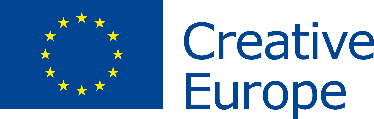 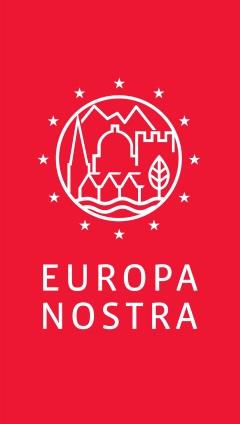 Հետադարձ կապԵվրոպա ՆոստրաՕդրի Հոգան, ah@europanostra.orgՀեռ. +31 70 302 40 52; M. +31 63 1 17 84 55 Եվրոպական հանձնաժողով Նատալի Վանդիստադտ nathalie.vandystadt@ec.europa.eu, +32 2 2967083Հավելյալ տեղեկությունների համարՅուրաքանչյուր հաղթող նախագծի մասին. Տեղեկատվություն և ժյուրիի մեկնաբանություններ Նկարներ and Տեսագրություններ (բարձր որակի)Մամլո հաղորդագրություն տարբեր լեզուներովCreative Europe website Commissioner Navracsics website